Mayor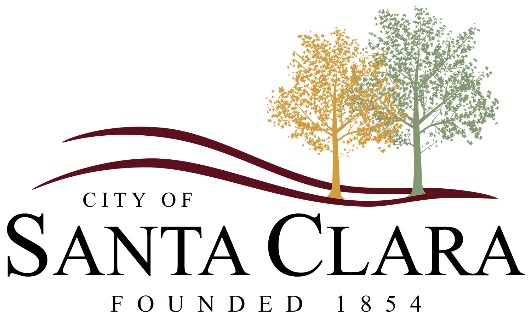 Rick RosenbergCity ManagerBrock JacobsenCity CouncilDenny DrakeChrista HintonLeina MathisBen ShakespeareJarett WaiteWashington County Water Conservancy District Surcharge Fee
Increase in Excess Water Use Surcharge

Section 1.  Amount of Excess Water Use Surcharge.  For new connections to the District’s Regional system connecting on or after January 1, 2023 (“New Connections”), Excess Water Use Surcharge established in “A Resolution of the Washington County Water Conservancy District Board of Trustees Authorizing an Increase in the Water Development Surcharge for Excess Water Use,” adopted by the Board on December 1, 2021 (2021 Resolution), shall be increased to Ten Dollars ($10.00) per thousand gallons of potable water exceeding the thresholds set forth in Sections 2 and 3, below.  (The base surcharge of the Water Development Surcharge shall remain at One Dollar and Seventy-Five Cents ($1.75) for all New Connections.)

Section 2.  Residential Thresholds.  The Excess Water Use Surcharge will be charged monthly for each new residential connection for which water use exceeds the monthly threshold, which varies by type of residential connection and by season, as set forth in the following table:Section 3.  Excess Water Use Surcharge.  In addition to the base surcharge, for each issued meter, Municipal Customers will pay an “excess water use surcharge” in the amount of One Dollar ($1.00) per each thousand gallons of water used that exceeds the designated monthly demand threshold for volume of water per meter size as set forth in the following table:Meter SizeRate¾” meter$1.751” meter$3.781.5” meter$12.552” meter$20.203” meter$45.484” meter$80.856” meter$181.91*WCWCD Surcharge of $1.00 for every 1,000 gallons over 36,000 for customers that paid WCWCD impact fees before 12/31/2022*WCWCD Surcharge of $1.00 for every 1,000 gallons over 36,000 for customers that paid WCWCD impact fees before 12/31/2022*WCWCD Surcharge of $10.00 for every 1,000 gallons based on season for customers that paid WCWCD impact fees after 12/31/2022*WCWCD Surcharge of $10.00 for every 1,000 gallons based on season for customers that paid WCWCD impact fees after 12/31/2022Residential Thresholds for New ConnectionsResidential Thresholds for New ConnectionsResidential Thresholds for New ConnectionsResidential Thresholds for New ConnectionsResidential Thresholds for New ConnectionsSeasonWinter
(December, January, 
February)Spring
(March, April)Summer
(May, June,
July, August,
September)Fall
(October, November)Potable Only Residential Connection8,000 gallons 
per month15,000 gallons
per month20,000 gallons 
per month15,000 gallons
per monthPotable and Non-Potable Residential Connection8,000 gallons    per month8,000 gallons    per month8,000 gallons    per month8,000 gallons    per monthMeter SizeMonthly Threshold¾” meter36,000 gallons per month1” meter80,000 gallons per month1.5” meter260,000 gallons per month2” meter420,000 gallons per month3” meter850,000 gallons per month4” meter1,4,000,000 gallons per month6” meter2,600,000 gallons per month8” meter4,200,000 gallons per month